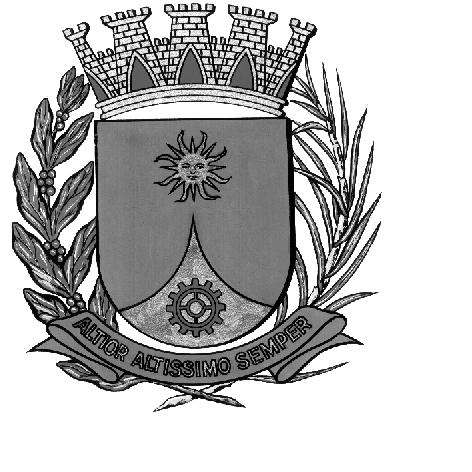 CÂMARA MUNICIPAL DE ARARAQUARAAUTÓGRAFO NÚMERO 243/16PROJETO DE LEI NÚMERO 247/16INICIATIVA: VEREADOR ALUISIO BRAZDenomina Rua Marilda Aparecida Pascoa Romano via pública do Município.Art. 1º Fica denominada Rua Marilda Aparecida Pascoa Romano a via pública da sede do Município conhecida como Rua “06”, do loteamento denominado Jardim Boa Vista II, com início na Avenida Doutor Edson Baccarin e término na divisa de propriedade da VEPAR – Empreendimentos e Participações Ltda. Art. 2º Esta lei entra em vigor na data de sua publicação.CÂMARA MUNICIPAL DE ARARAQUARA, aos 07 (sete) dias do mês de dezembro do ano de 2016 (dois mil e dezesseis).ELIAS CHEDIEKPresidentedlom